进出口商品归类技巧及海关监管要点【培训时间】2024年4月25-26日（周四~周五）上海/直播同步（腾讯会议） 8月22-23日（周四~周五）成都  10月24-25日（周四~周五）上海                         11月27-28日（周三~周四）北京【培训费用】¥4500元/人（包含：培训费、午餐，教材、发票）         【培训对象】公司高管、合规经理、进出口部门经理、采购经理、物流经理、财务经理、关务主管、项目主管及其他相关人员。【认证费用】RMB2580元/人（ACI美国认证协会-注册高级国际物流经理）
               RMB2580元/人（ACI美国认证协会-注册高级国际贸易管理师）【课程背景】商品归类工作是海关各项工作的核心，该项工作具有较强的基础性、技术性和敏感性；《协调制度》是《中华人民共和国进出口税则》制定的基础，是海关确定货物申报税号准确性的重要法律依据；目前，《协调制度》实现五年一改版的原则，2022版《协调制度》即将在全球包括中国实施；此次《协调制度》的改版变化较大，涉及的产品范围较广，增添内容较多，企业需引起关注。【课程大纲】一、中国海关归类法律体系进出口税则税则商品及品目注释本国子目注释归类决定和行政裁定二、WCO《协调制度》《协调制度》基础知识2022版《协调制度》目录与注释结构2022版《协调制度》修订与调整a)危险化工品主要修订及案例解析b)木材、纸制品主要修订及调整c)纺织、金属产品主要修订及调整d)机电产品（旧）主要修订及调整e)机械、汽车配件、大型组装产品主要修订及调整2022版《协调制度》在中国的应用三、商品归类与海关监管监管条件税金缴纳海关税收形式与企业商品归类风险海关涉及税号稽查关注、关注重点法律后果典型案例- 归类技术差错- 归类不实引发行政处罚- 伪报归类涉嫌走私犯罪四、海关归类技术解析《税则》结构及商品分布情况归类总规则一解析及应用归类总规则二解析及应用归类总规则三解析及应用归类总规则四解析及应用归类总规则五解析及应用归类总规则六解析及应用归类总规则综合应用案例五、商品归类疑难问题与案例分析商品税号疑难问题解决思路与路径选择商品归类筹划风险提示重点商品归类疑难问题：化工品塑料与橡胶制品纺织品贱金属制品机器设备零部件归类组装与成套设备杂项商品混合型成套商品六、商品归类管理与合规建议全国（区域）通关一体化背景下的商品归类管理海关商品预归类、归类行政裁定及归类决定的法律地位关企商品归类争议法律问题深度解析与解决路径归类问题、海关稽查与主动披露海关对商品归类的稽查重点与案例分析商品情况说明实战演练企业对进出口商品归类合规与风险防控建议【讲师介绍】孙怡工作经历：	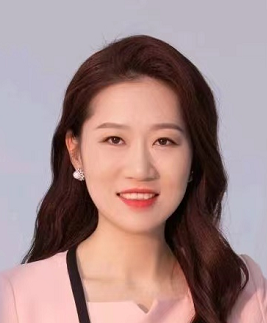 北京德和衡（上海）律师事务所  合伙人、副主任中国注册会计师、特许公认会计师（ACCA）孙怡律师于2018年加入德和衡成为专职律师，此前在海关系统工作，具有10年的海关法律事务和贸易合规实务经验，曾任海关公职律师；现任北京德和衡（上海）律师事务所副主任、上海律协国际贸易业务研究委员会委员，山东政法学院兼职教授、青岛市首批“国际经济特许人才专家”，同时拥有中国注册会计师资格、ACCA特许公认会计师资格。职业领域：※ 海关法及进出口合规法律服务包括但不限于归类/估价/原产地等海关纳税争议解决、海关稽查与行政处罚法律救济、特许权使用费/转移定价/协助费用专项合规、进出口合规体系建设、进出口合规体检、主动披露、海关预裁定申请、AEO认证辅导、走私犯罪刑事辩护、知识产权海关保护等，可为客户面临的进出口环节海关估价与价格磋商、商品归类与原产地、企业海关信用管理、通关疑难问题、海关化验、进出口许可证、检验检疫、3C认证、加工贸易、保税物流模式、海关特殊监管区域法律咨询、工厂搬迁、深加工结转以及外发加工等实务问题提供个性化且富有成效的深度解决方案。※ 出口管制与经济制裁法律服务包括但不限于为中国企业开展海外业务进行经济制裁和出口管制风险评估和防范、编制合规指引、搭建及完善出口内控合规体系、执行或指导内部合规审查、开展专项培训、起草和管理自愿披露、应对行政调查或处罚、进行替代供应链筹划与合规性评估、协助跨国公司处理中国出口管制法律以及技术进出口管制的咨询和许可证申请、开展与出口管制相关的人力资源管理、收并购尽职调查以评估承继者对过去违规行为承担责任的风险等。※ 跨境贸易与投融资综合法律服务包括但不限于交易架构设计、协助谈判、国际货物买卖争议解决与诉讼仲裁代理、物流以及供应链法律顾问及咨询、跨国投资和并购法律服务。※ 特定行业全流程法律服务除以上专业领域外，孙律师还与团队成员共同深入研究跨境电、生物医药行业，可为此两个行业内各种类型、不同发展阶段、不同规模的企业及个人提供包括跨境贸易、跨境投融资、海关、知识产权、金融、税法、证券、数据合规、刑事等方面在内的全流程、多专业的“一站式”法律服务与资金、供应链解决方案，受到客户广泛好评。 ※部分服务客户：自从业以来，孙怡律师曾先后为招商局、中外运、中储、中水、上飞、唯品会、海克斯康、鲁抗医药、丰光精密、建邦科技等众多世界500强、大型央企国企、境内外上市公司等提供涵盖国际贸易、海关、海事海商及财税合规的一站式综合法律服务。